Спортивный комплекс "ЗОЖник"МЕСТО РЕАЛИЗАЦИИ: с ГродековоСФЕРА: детские и спортивные объектыОСНОВНЫЕ БЛАГОПОЛУЧАТЕЛИ: молодежь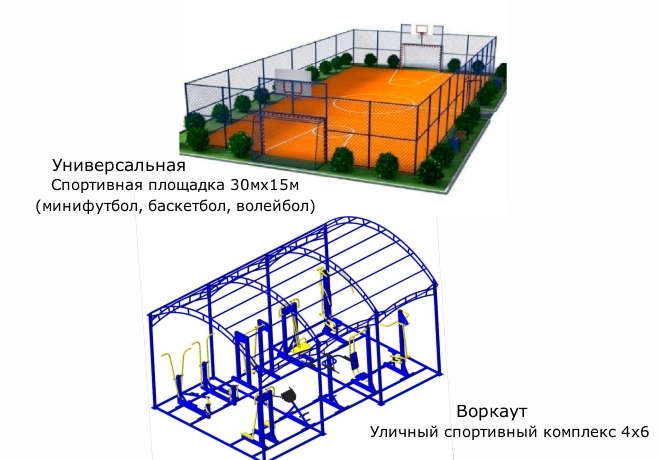 Мероприятия по реализации проекта:
1.Привлечение волонтёров и жителей села на работу по расчистке территории под установку площадки воркаут, универсальной(футбол, волейбол, баскетбол) спортивной площадки и благоустройство прилегающей территории-разбивка цветников и клумб. 2.Информационное сопровождение реализации проекта через региональные СМИ, интернет ресурсы и соцсети администрации округа и через ютуб канал Колхоз «Победа» молодёжной медиастудии «Живи, село родное», созданной в библиотеке с. Гродеково, и на её одноимённых сообществах соцсетей. https://www.youtube.com/watch?v=YKwOAT53-ys 3.Создание инициативой группы из числа молодёжи и взрослых жителей села для выбора тренажёров для площадки воркаут и проекта универсальной спортивной площадки, а также дальнейшего контроля за процессом реализации проекта. 4.Привлечение партнёров (ЦРБ с. Анучино, ДЮСШ с. Анучино, МКУК "ИДЦ" с.Анучино) к реализации проекта и дальнейшей работы по процессу организации занятий с населением разных возрастных групп физической культурой и спортом. 5.Организация торжественного открытия установленных объектов. 6.Привлечение к освещению торжественного открытия Приморского телевидения-Вестиприм.Основные виды работ:- подготовка территории;- установка универсальной спортивной площадки (минифутбол, волейбол, баскетбол)- установка крытого уличного спортивного комплекса, воркаута;- благоустройство прилегающей территории – разбивка цветников и клумб.Ожидаемые результаты:
1.Привлечение к занятиям физкультурой и спортом детей, подростков и молодёжи 3-х сел – Гродеково, Муравейка и Еловка, в количестве 50 человек. 2.Привлечение к занятиям физическими упражнениями и лечебной гимнастикой взрослого населения сёл в количестве 30 человек.3.Пропаганда здорового образа жизни через привлечения к занятиям физкультурой и спортом группы риска в количестве 20 человек. 4.Проведение спортивных мероприятий на установленных спортивных объектах сельского и окружного уровня :1–2 раза в месяц. 5.Занятия спортом и физкультурой в зимний период времени путем заливки спортивного поля водой для катания на коньках и игры в хоккей. 6.Продление жизни пожилых жителей через привлечение их к занятиям физкультурой. 7.Формирование сплоченности населения разных возрастных групп, формирование их гражданской активности. 8.Организация группы здоровья для пожилых людей-10 человек, с занятиями 2 раза в неделю под руководством местного фельдшера на площадке воркаут и в здании сельской библиотеки. 9.Организация спортивных секций-футбол, волейбол, баскетбол, лёгкая атлетика - под руководством приглашенного специалиста из ДЮСШ с. Анучино – 2 раза в неделю.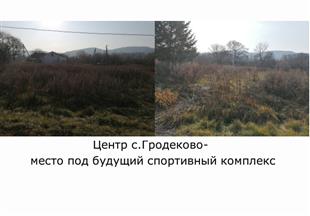 Общая стоимость реализации проекта – 3030303,03 руб., из нихкраевые средства – 3000000,00 руб.средства местного бюджета – 30303,03 руб.Ответственным за реализацию мероприятий по проекту является отдел жизнеобеспечения администрации Анучинского муниципального округа